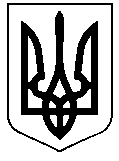 РЕШЕТИЛІВСЬКА МІСЬКА РАДАПОЛТАВСЬКОЇ ОБЛАСТІВИКОНАВЧИЙ КОМІТЕТРІШЕННЯ29 березня 2024 року             м. Решетилівка                                             № 54Про визначення місця проживання неповнолітньої дитиниКеруючись ст. 34 Закону України „Про місцеве самоврядування в Україні”, на підставі ст.ст. 17, 19, 141, 160, 161 Сімейного кодексу України, ст.18 Закону України „Про охорону дитинства”, п.72 Порядку провадження органами опіки та піклування діяльності, пов’язаної із захистом прав дитини, затвердженого постановою Кабінету Міністрів України від 24.09.2008 № 866, враховуючи рішення комісії з питань захисту прав дитини від 28.03.2024, висновок служби у справах дітей виконавчого комітету Решетилівської міської ради від 28.03.2024 № 01-18/97, виконавчий комітет Решетилівської міської радиВИРІШИВ:Визначити місце проживання неповнолітнього Кривчуна Віталія Станіславовича, 16.11.2007 року народження, з матір’ю – Кривчун Тетяною Володимирівною за адресою: вулиця Сивирська, будинок 18, село Остап’є, Полтавський район, Полтавська область.Секретар міської ради							Тетяна МАЛИШ